VERBALE RESTITUZIONE DISPOSITIVI PRESTATI PER DADIl giorno……… del mese di…………alle ore……. il signor / la signora…………………………..,genitore/ familiare  dell’ alunno / a ……………………della  classe / sezione……………della Scuola Infanzia / Primaria / Secondaria dell’I.C. PolizianoConsegna il dispositivo……………………………… ,N/S…………………………………………….     Al signor / alla signora…………………………………………………………………………………                                                                                                      Firma…………………………………..    VERBALE RESTITUZIONE DISPOSITIVI PRESTATI PER DADIl giorno……… del mese di…………alle ore……. il signor / la signora…………………………..,genitore/ familiare  dell’ alunno / a ……………………della  classe / sezione……………della Scuola Infanzia / Primaria / Secondaria dell’I.C. PolizianoConsegna il dispositivo……………………………… ,N/S…………………………………………….     Al signor / alla signora…………………………………………………………………………………                                                                                                     Firma………………………………….…………………………………..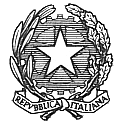 ISTITUTO COMPRENSIVO STATALE “A. POLIZIANO”Viale Morgagni n. 22 – 50134 FIRENZETel. 055/4360165 – FAX 055/433209 –C.M. FIIC85700L – C.F. 94202800481e-mail: fiic85700l@istruzione.it pec: fiic85700l@pec.istruzione.itsito http://www.icpoliziano.gov.it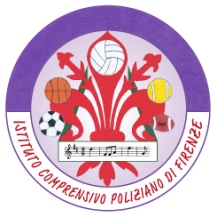 